For this tutorial, it will help if you can access both the tutorial and the given website links at the same time. If you can, be ready to work on a device(s) that will allow you to do that.It will also be useful if you have a geography reference book handy at the start. This could be any geography magazine or journal article, or even your course textbook and could be in an electronic format.You will be able to make the most of this tutorial if you already have some idea of what the Independent Investigation (NEA) involves. The first two GEO tutorials would be a great starting place if you haven’t already seen them!Aims for the sessionMake use of literature, geographical models and secondary data to inspire geographical thinking about a topic and location of interest Complete worked examples to practice the skill of using literature, models and secondary data to arrive at meaningful investigation aims and bring depth and relevance into each stage of your investigationReview how these elements fit into the route to enquiry and where they may help support our Independent InvestigationAdding breadth: using models and geographical conceptsWhat is a geographical model?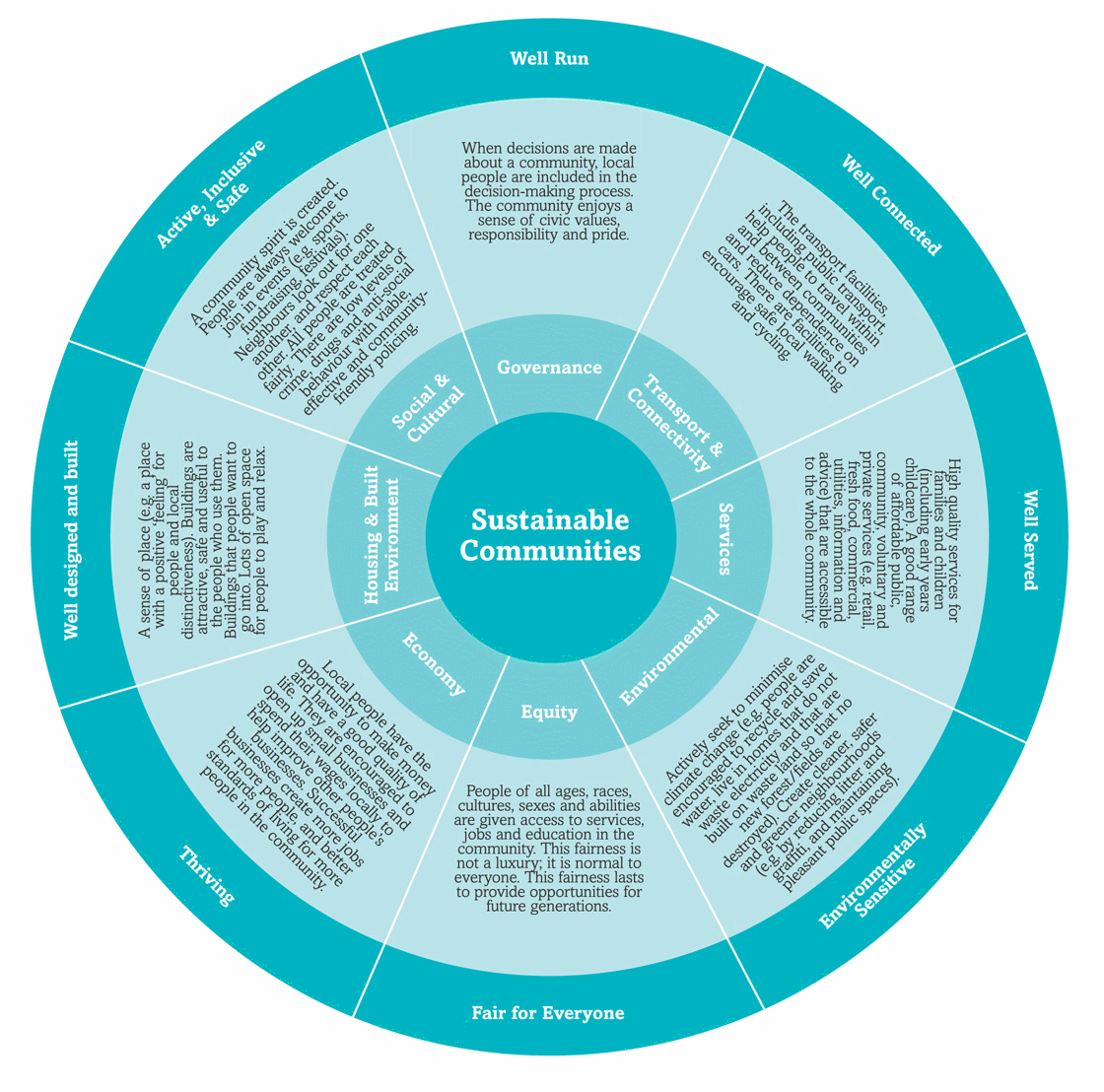 Adding depth: using secondary data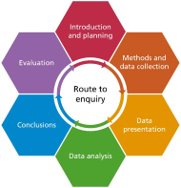 Bringing relevance: using literature